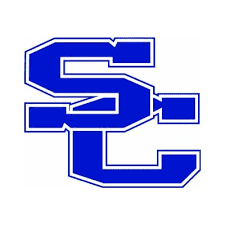 SPENCER COUNTY PUBLIC SCHOOLSBoard of Education Agenda Item	Meeting Date		Topic/Title		Presenter(s)	Type of Information/Board Action	Information only. No Board action required.	Action requested at a future meeting:   	Consent agenda for approval at this meeting.	Action requested at this meeting.Board review is a result of:	State or federal law or regulation.	Board of Education policy.	Past practice.	Other: Previous Review, Discussion, or Action	No previous Board review, discussion, or action.	Previous review/action on:   	Action: Background/Summary of Presented InformationThe Alchemy Collaborative is a storytelling agency, committed to helping school districts with a dream tell a powerful story to their community.  With 30+ combined years in public education, they are committed to working with educators to develop a marketing strategy that includes:  graphic design, videography, social media, website design, and anything and everything in between.  Your district is doing impactful and courageous work and making a difference in the lives of students every day but how we tell that story to the community and stakeholders can make a huge district on the perception of the district. Alchemy has the creative eye to best communicate the vision of the district.  Proposal is attached.Financial Considerations	There is NO financial impact on resources.	There is a financial impact on Board resources. Chief Financial Officer must review.	Chief Financial Officer’s initials, if requiredSince this is not a recurring expense, at least not initially, the cost can be taken from the General Fund’s Unassigned Fund Balance.Superintendent’s RecommendationTo approve the proposal with the Alchemy Collaborative.